    桃園市進出口商業同業公會 函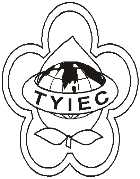          Taoyuan Importers & Exporters Chamber of Commerce桃園市桃園區中正路1249號5F之4           TEL:886-3-316-4346   886-3-325-3781   FAX:886-3-355-9651ie325@ms19.hinet.net     www.taoyuanproduct.org受 文 者：各會員發文日期：中華民國111年8月10日發文字號：桃貿安字第111146號附    件：主   旨：新增「關港貿作業代碼」五十、自由港區事業監管編號及四十三、貨物卸存地點代碼公告1份，請查照。說   明：依據財政部關務署基隆關中華民國111年8月5         日基普業二字第1111021496號函辦理。公告事項:一、港區事業名稱:三信倉儲股份有限公司二、港區事業監管編號:PAA213。三、港區貨棧卸存地點代碼:KELW16AS基隆港西16    前庫1、3樓部倉間港區貨棧    四、所在縣別:基隆市    五、管轄關別:AA    六、新增日期:111年8月4日理事長  莊 堯 安